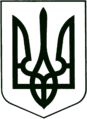 УКРАЇНА
МОГИЛІВ-ПОДІЛЬСЬКА МІСЬКА РАДА
ВІННИЦЬКОЇ ОБЛАСТІВИКОНАВЧИЙ КОМІТЕТ                                                           РІШЕННЯ №330Від 28.09.2022р.                                              м. Могилів-ПодільськийПро затвердження Програми, щодо забезпечення безперебійного надання міськими комунальними підприємствами послуг з теплопостачання, водопостачання, водовідведення та перевезення пасажирів на території Могилів-Подільської міської територіальної громади в осінньо-зимовий період 2022-2023 років	Керуючись Законом України «Про місцеве самоврядування в Україні»,  згідно протоколу чергового засідання міської комісії з питань техногенно-екологічної безпеки та надзвичайних ситуацій від 16.09.2022 року №14, -виконком міської ради ВИРІШИВ: 1. Затвердити Програму, щодо забезпечення безперебійного надання міськими комунальним підприємствами послуг з теплопостачання, водопостачання, водовідведення та перевезення пасажирів на території  Могилів-Подільської міської територіальної громади в осінньо-зимовий період 2022-2023 років згідно з додатком, що додається. 2. Управлінню житлово-комунального господарства міської ради (Стратійчук І.П.) забезпечити виконання даної Програми.          3. Фінансово-економічному управлінню міської ради (Власюк М.В.) забезпечити фінансування вищезазначеної Програми.4. Контроль за виконанням даного рішення покласти на першого заступника міського голови Безмещука П.О..          Міський голова        				         Геннадій ГЛУХМАНЮК                                                                                              Додаток                                                                                     до рішення виконавчого                                                                                     комітету міської ради                                                                                  від 28.09.2022 року №330Програмащодо забезпечення безперебійного надання міськими комунальним підприємствами послуг з теплопостачання, водопостачання, водовідведення та перевезення пасажирів  на території Могилів-Подільської міської територіальної громади в осінньо-зимовий період 2022-2023 років2022р.Вступ          _______________________________________________ Мета ПрограмиГоловною метою Програми є забезпечення стабільного проходження  осінньо-зимового періоду 2022-2023 років на території Могилів-Подільської міської територіальної громади.         Напрями діяльності, перелік завдань та заходів Програми_______________________________________________________Фінансове забезпечення        Орієнтовно обсяг фінансових ресурсів необхідних для виконання запланованих заходів Програми становить 6800,0 тис. грн, у тому числі:- ________________________тис. грн;- _______________________  тис. грн; - ________________________тис. грн.Координація та контроль за ходом виконання ПрограмиКонтроль за виконанням заходів Програми покладається на виконавчий комітет міської ради.  Перший заступник міського голови                                   Петро БЕЗМЕЩУК                                                                                           Додаток до ПрограмиПаспорт               Програми щодо забезпечення безперебійного надання міськими комунальними підприємствами послуг з теплопостачання, водопостачання, водовідведення та перевезення пасажирів на території Могилів-Подільської міської територіальної громади в осінньо-зимовий період 2022-2023 років Перший заступник міського голови                                     Петро БЕЗМЕЩУК1.Розробник ПрограмиУправління житлово-комунального господарства міської ради.2.Дата, номер і назва розпорядчого документа про розроблення   Програми Закон України «Про місцеве самоврядування в Україні». 3.Замовник Програми Управління житлово-комунального господарства міської ради.4.Виконавці Програми Управління житлово-комунального господарства міської ради, міські комунальні підприємства.5.Термін реалізації Програми 2022 рік.6.Фінансування Програми Бюджет громади, інші джерела фінансування не заборонені законодавством. 7.Загальний обсяг фінансових   ресурсів, необхідних для реалізації Програми, всього, у тому числі:6800,0 тис. грн2022 рік6800,0 тис. грн8.Очікувані результатиЗабезпечення стабільного проходження осінньо-зимового періоду 2022-2023 років.